	     New Albany Tennis Center
                        Central Ohio’s Exclusive IMG/Bollettieri Tennis Academy Affiliate Club 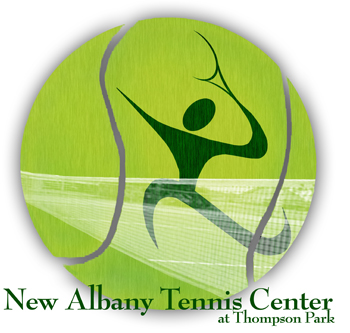                        Phone :  (614) 855-6230        www.newalbanytennis.comLocated inside Thompson Park,   5600 Thompson Rd, Gahanna 43230Junior Pre-K – 4th Grade ProgramFall Session 1: 9/28 - 11/15 (7- week session)
 Make-Up Clinic Days: Use Saturday Ladder Matches (HPQS)Refunds possible only for serious illness, injury, or long term relocation
Covid-19 Safety Protocols:Since May, NATC has been and will continue to practice all CDC and USTA Covid-19 Safety Protocols for Tennis. Limit of 4 players per court, facemasks to enter and exit the courts, social distancing, frequent sanitizing of hands and all touch points, clinics will end 5 minutes early to allow for buffering between groups. See our web site for more details.
QuickStart/Little Tennis (ages 4 - 5, FREE jr racquet with first time registration)Entry level for juniors ages 4-5, emphasis on fun, simple movement skills, basic technique and social skills. 
Only available through 30 minute private or semi-private lessons at this time.  Please call to schedule.QuickStart/Rip & Rally (1st-3rd grade, FREE jr racquet with first time registration) 
For beginner and advanced beginner juniors ages 5-8; emphasis on basic technique, movement, simple ball control skills. Max of 4 players per coach: 4 on each half of a full-size tennis court.Tues: 6-6:45 pm,   Wed: 6-6:45 pm,   Sat: 11-11:45 amQuickStart/High Performance (2nd-4th grade, accelerated group)This is the next step for QuickStart/Rip & Rally players who are progressing rapidly and are ready to begin more advanced skills and point play. Players will be invited to join this group by their QS/R&R coach.  Max of 4 players per coach/court.Tues: 6-7:30 pm,   Fri: 6-7:30 pm,   Sat: 1-2:30 pm  HPQS Match Play $10/day: 2nd and 4th Saturdays of each month, 12:30-2 pm*12 total players each week,  call office to reserve your spot*

Session 1 Clinic Make-Up Days: Match Play will be the only opportunity to make up missed clinics.Pricing for Rip&Rally / QuickStart-HP(Packages for additional days are 10% off, Packages for siblings are 10% off, 
Only one 10% discount per student.)
Rip & Rally - ONE CLINIC PER WEEK PACKAGE: $95/member, $110/non-memberQuickStart/High Performance - ONE CLINIC PER WEEK PACKAGE:
$160/member, $180/non-member Join & Support Your Community Tennis Center Today!
NATC Membership is Optional, but Players with NATC Memberships save 10-30% on all 
court-times, clinics, and programs. Memberships also support all other NAPL Parks youth sports.Junior: (Jr-age 21 & under)   $198/year or $24/month          NAPL Junior: $99/year or $12/monthIndividual:   $242/year or $30/month         NAPL Individual: $121/year or $15/month
Family:   $396/year or $50/month         NAPL Family: $198/year or $25/month 
Seniors (Age 55+): FREE NATC MEMBERSHIP!!!Membership valid from October 1, 2020 - September 30, 2021. Memberships purchased after October 31, 2020 will be prorated at the monthly rate through September 30, 2021. Ohio State tax of 7.5% is not included.                                 Refunds possible only for serious illness, injury, or long term relocation. Private Lesson Rates: (Juniors must be enrolled in a NATC clinic and have a credit card on file.)Coach Paul Kobelt: members $80/hour, $42/half hour;    non-members $86/hour, $46/half hourAll Other Coaches:  members $72/hour, $38/half hour;    non-members $78/hour, $42/half hourPrivate Clinics-all pros:2 players-one hr: $42 per member, $46 per non-member; 
1.5 hrs: $62 per member, $66 per non-member3 players-one hr: $29 per member, $33 per non-member; 
1.5 hrs: $42 per member, $46 per non-member4 players-one hr: $22 per member, $26 per non-member1.5 hrs: $34 per member, $38 per non-memberNATC Court Rental Rates (Oct. 1, 2020 – April 30, 2021)
NATC offers some of the lowest court rates in Columbus, for members and non-members!
Players are required to pre-pay the full amount of all court rental fees at the time a reservation is made.
NATC Members: $28/hour at all times other than 11 am-3 pm M-F, book up to 7 days in advance.
Non-Members: $36/hour at all times other than 11 am-3 pm M-F, book up to 7 days in advance.
* Weekday Special: M-F, 11 am-3 pm: Members: $22/hr; Non-members: $26/hr
Adult Monthly Unlimited Play (valid for one month from the date of purchase) 
Unlimited singles or doubles play from 9 am – 3 pm Monday thru Friday! Court reservations may be made up to 7 days in advance.  Limit of two bookings at a time, different days, up to 90 minutes each.  Not available for lessons. NATC Members: $95/month     Non-members: $115/month
Payment Agreement: 
I authorize New Albany Tennis Center to charge my membership dues and any outstanding monies for clinics, court fees, events, leagues or lessons to my:     MasterCard        Visa        Discover
My credit card number: _____________________________________             Expiration Date:__________ 

It is further expressly agreed that all exercise and the use of all facilities shall be undertaken by the member (& family or guests) at his/her (their) own risk and that the member (& family/guests) shall hold New Albany Tennis Center harmless for any and all bodily injury, theft and/or property damage resulting from the use of the facilities or attendance at the club. 
Signature: _________________________________ Date: _______________Player Name: ______________________________________   Clinic and Day: ________________Parent Name: __________________________________________ Phone: (____) ________________Address:  _____________________________________ City: __________________  Zip:_________Email:  ___________________________________________________ Please send completed form with credit card info or check made payable to New Albany Tennis Center.
Mailing Address: New Albany Tennis Center     P.O. Box 712     New Albany, Ohio 43054
www.newalbanytennis.com     phone: (614) 855-6230     